APPENDICES 2020APPENDIX A   	Definitions of Abuse, signs of abuse and other harmful 				behaviourAPPENDIX B		LA and NSSP contactsAPPENDIX C		School paperwork for recording & reporting concernsAPPENDIX D	Suggested NSSP flowchart for raising safeguarding concerns about a child APPENDIX E	Standards for effective child protection practice in schoolsAPPENDIX F	Frequently asked questionsAPPENDIX G	Children who go missing from educationAPPENDIX H	Dealing with indecent or potentially illegal images of childrenAPPENDIX I	Dealing with allegations against people who work with childrenAPPENDIX J	School child protection files – a guide to good practice	APPENDIX A  -  Definitions of AbuseFour Categories of AbusePhysical Abuse Physical abuse is a form of abuse which may involve hitting, shaking, throwing, poisoning, burning or scalding, drowning, suffocating or otherwise causing physical harm to a child. Physical harm may also be caused when a parent or carer fabricates the symptoms of, or deliberately induces, illness in a child (this used to be called Munchausen’s Syndrome by Proxy, but is now more usually referred to as fabricated or induced illness FII).Emotional Abuse Emotional abuse is the persistent emotional maltreatment of a child such as to cause severe and persistent adverse effects on the child’s emotional development. It may involve conveying to a child that they are worthless or unloved, inadequate, or valued only insofar as they meet the needs of another person. It may include not giving the child opportunities to express their views, deliberately silencing them or ‘making fun’ of what they say or how they communicate. It may feature age or developmentally inappropriate expectations being imposed on children. These may include interactions that are beyond a child’s developmental capability, as well as overprotection and limitation of exploration and learning, or preventing the child participating in normal social interaction. It may involve seeing or hearing the ill-treatment of another. It may involve serious bullying (including cyber bullying), causing children frequently to feel frightened or in danger, or the exploitation or corruption of children. Some level of emotional abuse is involved in all types of maltreatment of a child, although it may occur alone. Sexual Abuse Sexual abuse involves forcing or enticing a child or young person to take part in sexual activities, not necessarily involving a high level of violence, whether or not the child is aware of what is happening. The activities may involve physical contact, including assault by penetration (for example rape or oral sex) or non-penetrative acts such as masturbation, kissing, rubbing and touching outside of clothing. They may also include non-contact activities, such as involving children in looking at, or in the production of, sexual images, watching sexual activities, encouraging children to behave in sexually inappropriate ways, or grooming a child in preparation for abuse. Sexual abuse can take place online, and technology can be used to facilitate offline abuse. Sexual abuse is not solely perpetrated by adult males. Women can also commit acts of sexual abuse, as can other children. Neglect 
Neglect is the persistent failure to meet a child’s basic physical and/or psychological needs, likely to result in the serious impairment of the child’s health or development. Neglect may occur during pregnancy as a result of maternal substance abuse. Once a child is born, neglect may involve a parent or carer failing to; provide adequate food, clothing and shelter (including exclusion from home or abandonment)protect a child from physical and emotional harm or dangerensure adequate supervision (including the use of inadequate care-givers)ensure access to appropriate medical care or treatment. It may also include neglect of, or unresponsiveness to, a child’s basic emotional needs. Indicators of Abuse Physical signs define some types of abuse, for example, bruising, bleeding or broken bones resulting from physical or sexual abuse, or injuries sustained while a child has been inadequately supervised. The identification of physical signs is complicated, as children may go to great lengths to hide injuries, often because they are ashamed or embarrassed, or their abuser has threatened further violence or trauma if they ‘tell’. It is also quite difficult for anyone without medical training to categorise injuries into accidental or deliberate with any degree of certainty. For these reasons it is vital that staff are also aware of the range of behavioural indicators of abuse and report any concerns to the designated safeguarding leadIt is the responsibility of all staff to report their concerns. It is not their responsibility to investigate or decide whether a child has been abused. A child who is being abused, neglected or exploited may: have bruises, bleeding, burns, fractures or other injuries show signs of pain or discomfort keep arms and legs covered, even in warm weather be concerned about changing for PE or swimming look unkempt and uncared for change their eating habits have difficulty in making or sustaining friendships appear fearful be reckless with regard to their own or other’s safety self-harm frequently miss school, arrive late or leave the school for part of the dayshow signs of not wanting to go home display a change in behaviour – from quiet to aggressive, or happy-go-lucky to withdrawn challenge authority become disinterested in their school work be constantly tired or preoccupied be wary of physical contact be involved in, or particularly knowledgeable about drugs or alcohol display sexual knowledge or behaviour beyond that normally expected for their ageacquire gifts such as money or a mobile phone from new ‘friends’ Individual indicators will rarely, in isolation, provide conclusive evidence of abuse. They should be viewed as part of a jigsaw, and each small piece of information will help the DSL to decide how to proceed. Human Trafficking The National Referral Mechanism (NRM) is a framework for identifying victims of human trafficking and ensuring they receive appropriate care. A trafficking case may involve a range of agencies such as the police, local authorities and charities and the NRM makes it easier for these agencies to work together.If you think a child is in immediate danger, call the police on 999. If you receive information on a potential trafficker or you think a child is a victim of trafficking:Professionals: contact the Child Trafficking Advice Centre (CTAC)General public: contact the NSPCC to discuss concerns with one of our counsellors, or you can contact your local police or children's services (01670 534000).Honour Based Violence So-called ‘honour-based’ violence (HBV) encompasses crimes which have been committed to protect or defend the honour of the family and/or the community, including Female Genital Mutilation (FGM), forced marriage, and practices such as breast ironing. All forms of so called HBV are abuse (regardless of the motivation) and should be handled and escalated as such. If in any doubt, staff should speak to the designated safeguarding lead. Professionals in all agencies, and individuals and groups in relevant communities, need to be alert to the possibility of a child being at risk of HBV, or already having suffered HBV. There are a range of potential indicators that a child may be at risk of HBV. Guidance on the warning signs that FGM or forced marriage may be about to take place, or may have already taken place, can be found on pages 38-41 of the Multi agency statutory guidance on FGM (pages 59-61 focus on the role of schools and colleges) Handling cases of forced marriage. https://www.gov.uk/government/publications/multi-agency-statutory-guidance-on-female-genital-mutilationFemale Genital MutilationFGM comprises all procedures involving partial or total removal of the external female genitalia or other injury to the female genital organs. It is illegal in the UK and a form of child abuse with long-lasting harmful consequences. Section 5B of the Female Genital Mutilation Act 2003 (as inserted by section 74 of the Serious Crime Act 2015) places a statutory duty upon teachers along with regulated health and social care professionals in England and Wales, to report to the police where they discover (either through disclosure by the victim or visual evidence) that FGM appears to have been carried out on a girl under 18. Those failing to report such cases will face disciplinary sanctions. It will be rare for teachers to see visual evidence, and they should not be examining pupils, but the same definition of what is meant by “to discover that an act of FGM appears to have been carried out” is used for all professionals to whom this mandatory reporting duty applies. Information on when and how to make a report can be found at Mandatory reporting of female genital mutilation procedural information. Teachers must personally report to the police cases where they discover that an act of FGM appears to have been carried out. Unless the teacher has a good reason not to, they should also still consider and discuss any such case with the school or college’s designated safeguarding lead and involve children’s social care as appropriate. The duty does not apply in relation to at risk or suspected cases (i.e. where the teacher does not discover that an act of FGM appears to have been carried out, either through disclosure by the victim or visual evidence) or in cases where the woman is 18 or over. In these cases, teachers should follow local safeguarding procedures. Symptoms of FGMFGM may be likely if there is a visiting female elder, there is talk of a special procedure or celebration to become a woman, or parents wish to take their daughter out-of-school to visit an ‘at-risk’ country (especially before the summer holidays), or parents who wish to withdraw their children from learning about FGM. Staff should not assume that FGM only happens outside the UK.Indications that FGM may have already taken place may include:·        difficulty walking, sitting or standing and may even look uncomfortable.·        spending longer than normal in the bathroom or toilet due to difficulties urinating.·        spending long periods of time away from the classroom during the day with bladder    or menstrual problems.·        frequent urinary, menstrual or stomach problems.·        prolonged or repeated absences from school or college, especially with noticeable behaviour changes (e.g. withdrawal or depression) on the girl’s return·        reluctance to undergo normal medical examinations.·        confiding in a professional without being explicit about the problem due to embarrassment or fear.·        talking about pain or discomfort between her legsForced Marriage Forcing a person into a marriage is a crime in England and Wales. A forced marriage is one entered into without the full and free consent of one or both parties and where violence, threats or any other form of coercion is used to cause a person to enter into a marriage. Threats can be physical or emotional and psychological. A lack of full and free consent can be where a person does not consent or where they cannot consent (if they have learning disabilities, for example). Nevertheless, some communities use religion and culture as a way to coerce a person into marriage. Schools and colleges can play an important role in safeguarding children from forced marriage. School and college staff can contact the Forced Marriage Unit if they need advice or information: Contact: 020 7008 0151 or email fmu@fco.gov.uk and more information can be accessed using the following link  https://www.gov.uk/stop-forced-marriageChild Sexual Exploitation Child sexual exploitation is a form of child sexual abuse. It occurs where an individual or group takes advantage of an imbalance of power to coerce, manipulate or deceive a child or young person under the age of 18 into sexual activity (a) in exchange for something the victim needs or wants, and/or (b) for the financial advantage or increased status of the perpetrator or facilitator. The victim may have been sexually exploited even if the sexual activity appears consensual. Child sexual exploitation does not always involve physical contact; it can also occur through the use of technology.Indicators of child sexual exploitation may include:•  Acquisition of money, clothes, mobile phones, etc. without plausible explanation;•  Gang-association and/or isolation from peers/social networks;•  Exclusion or unexplained absences from school, college or work;•  Leaving home/care without explanation and persistently going missing or returning late;•  Excessive receipt of texts/phone calls;•  Returning home under the influence of drugs/alcohol;•  Inappropriate sexualised behaviour for age/sexually transmitted infections;•  Evidence of/suspicions of physical or sexual assault;•  Relationships with controlling or significantly older individuals or groups;•  Multiple callers (unknown adults or peers);•  Frequenting areas known for sex work;•  Concerning use of the Internet or other social media;•  Increasing secretiveness around behaviours; and•  Self-harm or significant changes in emotional well-being.Potential Vulnerabilities Although the following vulnerabilities increase the risk of child sexual exploitation, it must be remembered that not all children with these indicators will be exploited. Child sexual exploitation can occur without any of these issues.•  Having a prior experience of neglect, physical and/or sexual abuse;•  Lack of a safe/stable home environment, now or in the past (domestic violence or parental substance misuse, mental health issues or criminality, for example);•  Recent bereavement or loss;•  Social isolation or social difficulties;•  Absence of a safe environment to explore sexuality;•  Economic vulnerability;•  Homelessness or insecure accommodation status;•  Connections with other children and young people who are being sexually exploited;•  Family members or other connections involved in adult sex work;•  Having a physical or learning disability;•  Being in care (particularly those in residential care and those with interrupted care histories); and•  Sexual identity.Child Criminal Exploitation (inc. county lines) Criminal exploitation of children is a geographically widespread form of harm that is a typical feature of county lines criminal activity: drug networks or gangs groom and exploit children and young people to carry drugs and money from urban areas to suburban and rural areas, market and seaside towns. Key to identifying potential involvement in county lines are missing episodes, when the victim may have been trafficked for the purpose of transporting drugs and a referral to the National Referral Mechanism should be considered. Like other forms of abuse and exploitation, county lines exploitation;• can affect any child or young person (male or female) under the age of 18 years; • can affect any vulnerable adult over the age of 18 years; • can still be exploitation even if the activity appears consensual; • can involve force and/or enticement-based methods of compliance and is often accompanied by violence or threats of violence; • can be perpetrated by individuals or groups, males or females, and young people or adults; and • is typified by some form of power imbalance in favour of those perpetrating the exploitation. Whilst age may be the most obvious, this power imbalance can also be due to a range of other factors including gender, cognitive ability, physical strength, status, and access to economic or other resources.Preventing RadicalisationAs part of the Counter Terrorism and Security Act 2015, schools have a duty to ‘prevent people being drawn into terrorism’. This has become known as the ‘Prevent Duty’.Where staff are concerned that children and young people are developing extremist views or show signs of becoming radicalised, they should discuss this with the designated safeguarding Lead.The designated safeguarding lead has received training about the Prevent Duty and tackling extremism and is able to support staff with any concerns they may have.We use the curriculum to ensure that children and young people understand how people with extreme views share these with others, especially using the internet.Staff should be alert to changes in children’s behaviour, which could indicate that they may be in need of help or protection. Staff should use their judgement in identifying children who might be at risk of radicalisation and act proportionately which may include the designated safeguarding lead (or deputy) making a Prevent referral.We are committed to ensuring that our pupils are offered a broad and balanced curriculum that aims to prepare them for life in modern Britain. Teaching the school’s core values alongside the fundamental British values supports quality teaching and learning, whilst making a positive contribution to the development of a fair, just and civil society.Recognising ExtremismEarly indicators of radicalisation or extremism may include:showing sympathy for extremist causesglorifying violence, especially to other faiths or culturesmaking remarks or comments about being at extremist events or rallies outside schoolevidence of possessing illegal or extremist literatureadvocating messages similar to illegal organisations or other extremist groupsout of character changes in dress, behaviour and peer relationships (but there are also very powerful narratives, programmes and networks that young people can come across online so involvement with particular groups may not be apparent.)secretive behaviouronline searches or sharing extremist messages or social profilesintolerance of difference, including faith, culture, gender, race or sexualitygraffiti, art work or writing that displays extremist themesattempts to impose extremist views or practices on othersverbalising anti-Western or anti-British viewsadvocating violence towards othersPrivate FosteringA private fostering arrangement is one that is made privately (without the involvement of a local authority) for the care of a child under the age of 16 years (under 18, if disabled) by someone other than a parent or close relative, in their own home, with the intention that it should last for 28 days or more.A close family relative is defined as a ‘grandparent, brother, sister, uncle or aunt’ and includes half-siblings and step-parents; it does not include great-aunts or uncles, great grandparents or cousins.Parents and private foster carers both have a legal duty to inform the relevant local authority at least six weeks before the arrangement is due to start; not to do so is a criminal offence.Whilst most privately fostered children are appropriately supported and looked after, they are a potentially vulnerable group who should be monitored by the local authority, particularly when the child has come from another country. In some cases privately fostered children are affected by abuse and neglect, or are involved in trafficking, child sexual exploitation or modern-day slavery.Schools have a mandatory duty to report to the local authority where they are aware or suspect that a child is subject to a private fostering arrangement. Although schools have a duty to inform the local authority, there is no duty for anyone, including the private foster carer or social workers to inform the school. However, it should be clear to the school who has parental responsibility.School staff should notify the designated safeguarding lead when they become aware of private fostering arrangements. The designated safeguarding lead will speak to the family of the child involved to check that they are aware of their duty to inform the LA. The school itself has a duty to inform the local authority of the private fostering arrangements.On admission to the school, we will take steps to verify the relationship of the adults to the child who is being registered.APPENDIX B  -  Local Authority ContactsThis could be details of your paperwork or guidance on using an electronic system if you have one (eg CPOMs)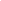 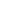 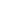 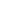 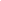 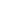 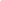 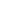 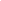 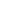 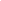 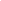 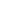 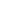 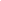 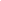 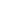 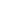 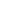 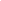 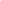 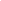 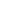 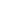 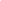 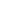 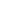 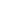 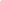 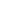 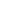 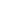 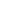 *The procedures noted in the chart above are those to be implemented when dealing with under 18s. If the student is over 18, and is not a danger to themselves, permission must be obtained from the student to share the information they have disclosed with outside agencies.APPENDIX E  -  Standards for Effective Child Protection Practice in Schools A school should measure its standards with regard to safeguarding against the expectations of the Ofsted Framework and  Ofsted Guidance for Inspecting Safeguarding  and the arrangements of the Northumberland Strategic Safeguarding Partnership https://www.proceduresonline.com/northumberlandcs/index.htmlIn best practice, schools;operate safe recruitment practices including ensuring appropriate DBS and reference checks are undertaken according to DfE guidance on safer recruitment, including the maintenance of a single central register of all staff (including volunteers) with DBS numbers and training record;have an ethos in which children feel secure, their viewpoints are valued, and they are encouraged to talk and are listened to;provide suitable support and guidance so that pupils have a range of appropriate adults to whom they can turn if they are worried or in difficulty;work with parents to build an understanding of the school’s responsibility to ensure the welfare of all children and a recognition that this may occasionally require children to be referred to investigative agencies as a constructive and helpful measure;are vigilant in cases of suspected child abuse, recognising the signs and indicators, have clear procedures whereby teachers report such cases to senior staff and are aware of local procedures so that information is effectively passed on to the relevant professionals;monitor children who have been identified as at risk, keeping, in a secure place, clear records of pupils’ progress, maintaining sound policies on confidentiality, providing information to other professionals, submitting reports to case conferences and attending case conferences;provide and support child protection updates regularly to school staff and in particular to designated teachers every two years to ensure their skills and expertise are up to date;contribute to an inter-agency approach to child protection by developing effective and supportive liaison with other agencies;use the curriculum to raise pupils’ awareness and build confidence so that pupils have a range of contacts and strategies to ensure their own protection and understand the importance of protecting others, taking into account sex and relationships guidance.	provide clear policy statements for parents, staff and children and young people on this and on both positive behaviour policies and the school’s approach to bullying;have a clear understanding of the various types of bullying - physical, verbal and indirect, and act promptly and firmly to combat it, making sure that pupils are aware of the school’s position on this issue and who they can contact for support;take particular care that pupils with additional needs in mainstream and special schools, who may be especially vulnerable to abuse, are supported effectively with particular attention paid to ensuring that those with communication difficulties are supported to express themselves to a member of staff with appropriate communication skills;have a clear policy about the handling of allegations of abuse by members of staff, ensuring that all staff are fully aware of the procedures and that they are followed correctly at all times, using the guidance have a written whole school policy, produced, owned and regularly reviewed by school staff and which clearly outlines the school’s position and positive action in respect of the aforementioned standards.What do I do if I hear or see something that worries me?Tell the designated safeguarding lead or head teacher.   If that is not possible, telephone Children’s Services (OneCall 01670 536400) as quickly as possible. (In an emergency call 999 for the police)What are my responsibilities for child protection?To know the name of your designated safeguarding lead and who to contact if they are not availableTo respond appropriately to a childTo report to the designated safeguarding lead or directly to Social Care if that is not possibleTo record your concerns, using your schools agreed paperwork DO NOT DO NOTHING!Can I go to find someone else to listen?You should never stop a child who is freely recalling significant events.Can I promise to keep a secret?No! The information becomes your responsibility to share in order to protect. As an adult, you have a duty of care towards a child or young personCan I ask the child questions?No!  Nor can you make judgements or say anything about the alleged abuser; it may be construed as contriving responses.You can ask a child to repeat a statement.Do I need to write down what was said?Yes, as soon as possible, exactly what was said. Use your school’s agreed paperwork and make sure you date and sign the recordNorthumberland Safeguarding Board procedures http://northumberlandlscb.proceduresonline.com/chapters/p_child_miss_edu.htmlLA guidance on Children Not in Schoolhttps://www.northumberland.gov.uk/Children/Looked-after/Virtual.aspx#virtualschoolforlookedafterandpreviouslylookedafterchildrenNational Guidancehttps://www.gov.uk/government/publications/children-missing-educationNorthumberland Safeguarding Board Procedures can be found using the following link - http://northumberlandlscb.proceduresonline.com/pdfs/esafety_social_media.pdfWhat is a Local Authority Designated Officer or LADO?The role of the LADO was initially set out in the HM Government guidance Working Together to Safeguard Children 2010 and continues in Working Together 2018.The LADO works within Children’s Services and should be alerted to all cases in which it is alleged that a person who works with children has:behaved in a way that has harmed, or may have harmed, a childpossibly committed a criminal offence against children, or related to a childbehaved towards a child or children in a way that indicates s/he is unsuitable to work with children.This role applies to paid, unpaid, volunteer, casual, agency staff including supply teachers and self‐employed workers.  The LADO captures concerns, allegations or offences; this can include concerns about the adult’s own personal life, e.g. incidents of domestic violence or child protection concerns relating to their own family.If there is an allegation against the Headteacher then concerns should be reported directly to the Chair of Governors and LADO.The LADO is involved from the initial phase of the allegation through to the conclusion of the case.  They will provide advice, guidance and help to determine whether the allegation sits within the scope of the procedures. Schools should seek advice from the LADO as soon as an allegation is made.The LADO coordinates information‐sharing with the right people and will also monitor and track any investigation, with the aim to resolve it as quickly as possible – The LADO for Northumberland is Adam Hall.Adam.Hall01@northumberland.gov.uk01670 623979A copy of the updated LADO flowchart should be added to your policy and displayed in school. It can be found using the following link https://www.northumberland.gov.uk/Children/Safeguarding/Safeguarding-children-information-for-professional.aspx#designatedofficerpreviouslyladoChild protection files should include:Copy of referral form Minutes of strategy meetings Any written submission to a child protection conference / child protection plan reviewsMinutes of child protection conference / child protection plan reviewsLog of phone calls / contact with parent/carer and professionals (this is best placed at the front of a paper record, allowing a chronology of contacts to be seen as the first entry)All safeguarding concerns raised with the DSL (whether or not they require referral to Children’s Social Care) should be recorded. This should include any action taken by the member of staff raising the concern and also any action taken by the designated person (e.g. talking to the child individually, contacting parents, taking advice from other professionals etc).  These records should be kept, as with any child protection file, securely and separate to the child’s main school file. The main school file should have a ‘flag’ which shows that additional information is held by the DSLAt the point of transfer to another school, child protection records should be transferred, securely and directly from DSL to DSL, separate to the child’s main school file. Schools should ensure a record of posting is maintained and that the receiving school records receipt of documents. Advice AreaContactDiscussion about a CP or child welfare referral and advice on the operation of CP/Safeguarding Procedures , how to refer and whereIf this is a new contact then please ring:-OneCall: 01670 536400 The online referral form is available atonline referral formAllegations against adults working with childrenAdam Hall (LADO) 01670 623979 LADO@northumberland.gov.uk      OR Adam.hall01@northumberland.gov.ukQueries in relation to the model CP policy for schools or related guidanceCarol Leckie 01670 622720Carol.Leckie@northumberland.gov.ukHR advice for schoolsSchools HR helpline on 0191 643 8026.schoolshr@northumberland.gov.ukMAPPA – Risk Management re individuals who may pose a risk to childrenDorothy Chambers (Senior Manager)dorothy.chambers@northumberland.gov.uk MSET - risk management in relation to young people who may be exploitedSharron Pearson (Senior Manager)Sharron.Pearson@northumberland.gov.ukOnline safety  - queries in relation to online safety issues in schoolJohn Devlin John.Devlin@northumberland.gov.uk01670 624712Monitoring/Quality Assurance re operation of schools safeguarding arrangementsJane Walker 01670 622734Or Carol Leckie 01670 622720APPENDIX C  -   School Paperwork for recording concerns – to be addedAPPENDIX D  -  Flow chart for raising safeguarding concerns about a child *APPENDIX F  -  Frequently Asked Questions   APPENDIX G  -   Children Missing EducationAPPENDIX H  -   E-safety Social Media GuidanceAPPENDIX  I  -  Dealing with allegations against people who work with childrenAPPENDIX J  -    School Child Protection Files – a guide to good practice